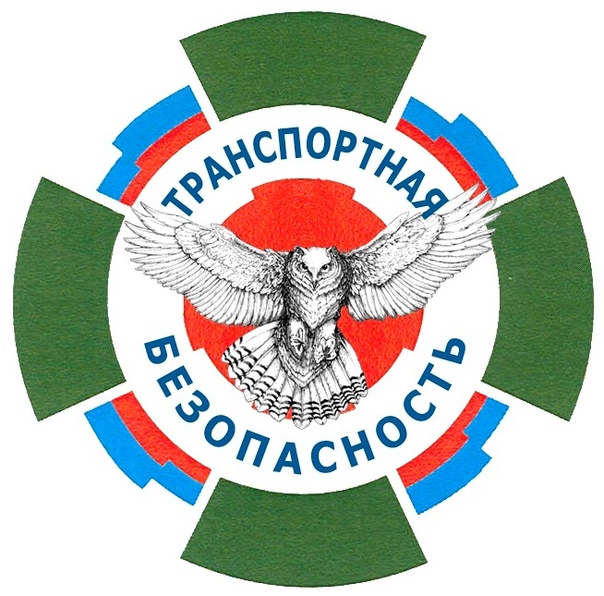 ООО «ЖЕЛДОРОХРАНА»Работник Подразделения транспортной безопасности в г. Нижнеудинскеот 30 000 руб. на руки, Требуемый опыт работы: не требуетсяПолная занятость, Вахтовый метод, СопровождениеДля работы в Подразделении транспортной безопасности ООО «Желдорохрана» на объектах транспортной инфраструктуры ОАО «РЖД» и железнодорожном транспорте требуются сотрудники.Годные по состоянию здоровья, готовые пройти психологическое тестирование, обучение и аттестацию, за счёт организации.
Официальное трудоустройство, полный социальный пакет.
График работы посменный.Заработная плата от 3000 ₽ сутки, 150 рублей час сопровождение пригородных электро-поездов
Требования к соискателям:
законченное средне-специальное образование либо выше;
Высокая обучаемость и восприимчивость;
Стрессоустойчивость;
Коммуникабельность;
Ответственность и исполнительность.Вахта, командировки, сопровождение.По всем вопросам обращаться по телефону:Заместитель начальника ПТБ по РЛС: Новиков Александр ДмитриевичТел.: 8-950-147-91-03, 8-908-664-48-05 